Publicado en  el 19/11/2015 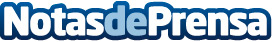 Fallece Adrian Piera, impulsor de la creación de IFEMADatos de contacto:Nota de prensa publicada en: https://www.notasdeprensa.es/fallece-adrian-piera-impulsor-de-la-creacion_1 Categorias: Madrid http://www.notasdeprensa.es